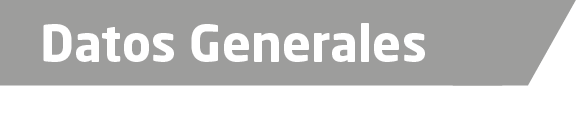 Nombre Mario Javier Valencia Hernández Grado de Escolaridad Licenciatura en DerechoCedula Profesional (Licenciatura) 8074609Teléfono de Oficina 228 8 19 1311 Ext 103Correo Electrónico mariojvh@hotmail.comDatos GeneralesFormación Académica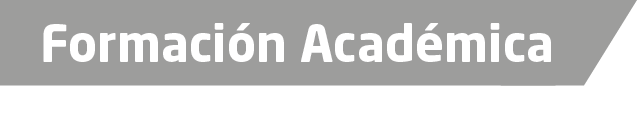 2003-2006Licenciatura en Derecho por el Instituto Veracruzano de Educación Superior IVES.Especialidad en Administración de Recursos Humanos por el IVES.Trayectoria Profesional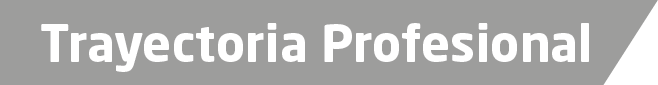 1990-1992 Capturita de datos, Editorial Cabello Acosta.1992-2011Perito Criminalista, adscrito a la Dirección de los Servicios Periciales, desempeñando funciones en sus diversas áreas.Febrero-Octubre 2011Enlace Regional  de los Servicios Periciales en Martínez de la Torre.10 Octubre de 2011 al 2017Delegado Regional de los Servicios Periciales de la Zona Centro-Veracruz. 2017 a la FechaSubdirector de los Servicios Periciales.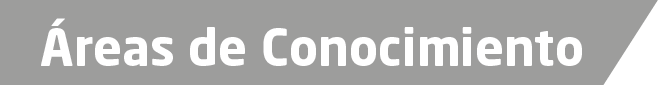 Fotografía Forense, Tránsito Terrestre Forense, Criminalística Forense, Dactiloscopia Forense, Grafoscopía Forense, Vehículos alterados, Sistema Tradicionales de Identificación y demás materias Forenses. Áreas Administrativas 